Об утверждении Порядка осуществления  главными распорядителями (распорядителями)  бюджетных средств, главными администраторами (администраторами) доходов бюджета,  главными администраторами источников финансирования дефицита бюджета Администрации муниципального образования Андреевский сельсовет Курманаевского района Оренбургской области внутреннего финансового контроля и внутреннего финансового аудита     В соответствии со статьёй 160.2-1   Бюджетного кодекса Российской Федерации Администрация муниципального образования Андреевский сельсовет Курманаевского района Оренбургской области, постановляет:	1. Утвердить прилагаемый Порядок осуществления главными распорядителями (распорядители) бюджетных средств Администрации  муниципального образования Андреевский сельсовет Курманаевского района Оренбургской области, главными администраторами (администраторами) доходов бюджета Администрация  муниципального образования Андреевский сельсовет Курманаевского района Оренбургской области, главными администраторами (администраторами) источников финансирования дефицита бюджета Администрации муниципального образования Андреевский сельсовет Курманаевского района Оренбургской области (далее – Администрация) внутреннего финансового контроля и внутреннего финансового аудита (далее – Порядок).        2. Настоящее постановление вступает в силу с момента его подписания.        3. Контроль за исполнением настоящего постановления  оставляю за собой.Разослано:                                                                             Приложение к ПостановлениюАдминистрации муниципального образования Андреевский сельсовет Курманаевского                                                                                           Района Оренбургской области                                                                        от  .09.2018   №  ПОРЯДОКосуществления главными распорядителями (распорядителями) бюджетных средств Администрации муниципального образования Андреевский сельсовет Курманаевского района Оренбургской области, главными администраторами (администраторами) доходов Администрации муниципального образования Андреевский сельсовет Курманаевского района Оренбургской области, главными администраторами (администраторами)  источников финансирования дефицита бюджета Администрации муниципального образования Андреевский сельсовет Курманаевского района Оренбургской области внутреннего финансового контроля и внутреннего финансового аудитаI. Общие положения1.1. Настоящий Порядок  устанавливает правила осуществления главным распорядителем (распорядитель) бюджетных средств Администрации муниципального образования Андреевский сельсовет Курманаевского района Оренбургской области, главным администратором (администратор) доходов бюджета Администрации муниципального образования Андреевский сельсовет Курманаевского района Оренбургской области, главным администратором (администратор) источников финансирования дефицита бюджета Администрации муниципального образования Андреевский сельсовет (далее - главный распорядитель (администратор) средств бюджета) внутреннего финансового контроля и внутреннего финансового аудита.1.2. Понятия и термины, применяемые в настоящем постановлении, используются в значениях, определённых Бюджетным кодексом РФ и другими федеральными законами Российской Федерации, регулирующие сферу бюджетных правоотношений.II. Осуществление внутреннего финансового контроля2.1. Внутренний финансовый контроль осуществляется непрерывно руководителем, бухгалтером главного распорядителя (администратора) средств Администрации, организующими и выполняющими внутренние процедуры составления и исполнения бюджета, ведения бюджетного учета и составления бюджетной отчетности (далее - внутренние бюджетные процедуры). Внутренний финансовый контроль направлен:а) на соблюдение правовых актов главного распорядителя(администратора) средств бюджета Администрации, регулирующих составление и исполнение бюджета, составление бюджетной отчетности и ведение бюджетного учета, включая порядок ведения учетной политики (далее - внутренние стандарты);б) на подготовку и организацию мер по повышению экономности и результативности использования бюджетных средств.2.2. Внутренний финансовый контроль осуществляется в структурных подразделениях главного администратора (администратора) средств бюджета и получателя средств бюджета Администрации, исполняющие бюджетные полномочия. 2.3. Должностные лица главного администратора (администратора) средств бюджета Администрации осуществляют внутренний финансовый контроль в соответствии с их должностными инструкциями в отношении следующих внутренних бюджетных процедур:а) составление и представление документов, необходимых для составления и рассмотрения проекта бюджета поселения; б) составление и представление документов главному распорядителю (администратору) средств бюджета Администрации, необходимых для составления и рассмотрения проекта бюджета;в) составление и представление документов, необходимых для составления и ведения кассового плана по доходам бюджета Администрации, расходам бюджета и источникам финансирования дефицита бюджета Администрации;г) составление, утверждение и ведение бюджетной росписи;д) составление и направление документов, необходимых для формирования и ведения сводной бюджетной росписи бюджета Администрации, доведения (распределения) бюджетных ассигнований и лимитов бюджетных обязательств;е) составление, утверждение и ведение бюджетных смет и свода бюджетных смет;ж) формирование и утверждение муниципальных заданий в отношении муниципальных учреждений;з) исполнение бюджетной сметы, плана финансово хозяйственной деятельности;и) принятие и исполнение бюджетных обязательств;к) осуществление начисления, учета и контроля за правильностью исчисления, полнотой и своевременностью осуществления платежей (поступления источников финансирования дефицита бюджета) в бюджет Администрации   пеней и штрафов по ним;л) принятие решений о возврате излишне уплаченных (взысканных) платежей в бюджет Администрации, а также процентов за несвоевременное осуществление такого возврата и процентов, начисленных на излишне взысканные суммы;м) принятие решений о зачете (об уточнении) платежей в бюджет Администрации;н) процедура ведения бюджетного учета, в том числе принятия к учету первичных учетных документов (составления сводных учетных документов), отражения информации, указанной в первичных учетных документах и регистрах бюджетного учета, проведения оценки имущества и обязательств, а также инвентаризаций;о) составление и представление бюджетной отчетности и сводной бюджетной отчетности;п) исполнение судебных актов по искам, предусматривающих обращение взыскания на средства бюджета Администрации.2.4. При осуществлении внутреннего финансового контроля производятся следующие контрольные действия:а) проверка оформления документов на соответствие требованиям нормативных правовых актов Российской Федерации, регулирующих бюджетные правоотношения, и внутренних стандартов;б) авторизация операций (действий по формированию документов, необходимых для выполнения внутренних бюджетных процедур);в) сверка данных;г) сбор и анализ информации о результатах выполнения внутренних бюджетных процедур.2.5. Формами проведения внутреннего финансового контроля являются контрольные действия, указанные в пункте 2.4. настоящего Порядка (далее - контрольные действия), применяемые в ходе самоконтроля.2.6. Контрольные действия подразделяются на визуальные, автоматические и смешанные. Визуальные контрольные действия осуществляются без использования прикладных программных средств автоматизации. Автоматические контрольные действия осуществляются с использованием прикладных программных средств автоматизации без участия должностных лиц. Смешанные контрольные действия выполняются с использованием прикладных программных средств автоматизации с участием должностных лиц.2.7. К способам проведения контрольных действий относятся:а) сплошной способ, при котором контрольные действия осуществляются в отношении каждой проведенной операции (действия по формированию документа, необходимого для выполнения внутренней бюджетной процедуры);б) выборочный способ, при котором контрольные действия осуществляются в отношении отдельной проведенной операции (действия по формированию документа, необходимого для выполнения внутренней бюджетной процедуры).2.8. Подготовка к проведению внутреннего финансового контроля заключается в формировании (актуализации) карты внутреннего финансового контроля должностным лицом за результаты выполнения внутренних бюджетных процедур.2.9. В карте внутреннего финансового контроля по каждому отражаемому в нем предмету внутреннего финансового контроля указываются данные о должностном лице, ответственном за выполнение операции (действия по формированию документа, необходимого для выполнения внутренней бюджетной процедуры), периодичности выполнения операции, должностных лицах, осуществляющих контрольные действия, методах контроля и периодичности контрольных действий.2.10. Процесс формирования (актуализации) карты внутреннего финансового контроля включает следующие этапы:а) анализ предмета внутреннего финансового контроля в целях определения применяемых к нему методов контроля и контрольных действий (далее - процедуры внутреннего финансового контроля);б) формирование перечня операций (действий по формированию документов, необходимых для выполнения внутренней бюджетной процедуры) с указанием необходимости или отсутствия необходимости проведения контрольных действий в отношении отдельных операций.2.11. Внутренний финансовый контроль осуществляется в соответствии с утвержденной картой внутреннего финансового контроля согласно приложению № 1 к настоящему Порядку.2.12. Утверждение карт внутреннего финансового контроля осуществляется главой администрации.2.13. Актуализация карт внутреннего финансового контроля проводится:а) до начала очередного финансового года;б) при принятии решения главой администрации о внесении изменений в карты внутреннего финансового контроля;в) в случае внесения изменений в нормативные правовые акты, регулирующие бюджетные правоотношения, определяющих необходимость изменения внутренних бюджетных процедур.2.14. Актуализация (формирование) карт внутреннего финансового контроля проводится не реже одного раза в год.2.15. Ответственность за надлежащую организацию внутреннего финансового контроля несет руководитель главного администратора (администратора) средств бюджета Администрации, в соответствии с распределением обязанностей.2.16. Внутренний финансовый контроль осуществляется с соблюдением периодичности, методов контроля и способов контроля, указанных в картах внутреннего финансового контроля.2.17. Самоконтроль осуществляется сплошным способом должностным лицом главного администратора (администратора) путем проведения проверки каждой выполняемой им операции на соответствие нормативным правовым актам Российской Федерации, регулирующим бюджетные правоотношения, внутренним стандартам и должностным инструкциям, а также путем оценки причин и обстоятельств (факторов), негативно влияющих на совершение операции.Результаты таких проверок оформляются заключением с указанием необходимости внесения исправлений и (или) устранения недостатков (нарушений) при их наличии в установленный в заключении срок либо разрешительной надписью на представленном документе.2.20. Выявленные недостатки и (или) нарушения при исполнении внутренних бюджетных процедур, сведения о причинах и об обстоятельствах рисков возникновения нарушений и (или) недостатков и о предлагаемых мерах по их устранению (далее - результаты внутреннего финансового контроля) отражаются в журналах внутреннего финансового контроля в соответствии с приложением № 2 к настоящему Порядку.2.21. Журналы внутреннего финансового контроля подлежат учету и хранению, в том числе с применением автоматизированных информационных систем.2.22. Информация в виде отчёта о результатах внутреннего финансового контроля направляется руководителю главного администратора (администратора) ответственным лицом за результаты выполнения внутренних бюджетных процедур, с периодичностью 1 раз в год.2.23. По итогам рассмотрения результатов внутреннего финансового контроля принимаются решения с указанием сроков их выполнения, направленные:а) на обеспечение применения эффективных автоматических контрольных действий в отношении отдельных операций (действий по формированию документа, необходимого для выполнения внутренней бюджетной процедуры) и (или) устранение недостатков, используемых прикладных программных средств автоматизации контрольных действий, а также на исключение неэффективных автоматических контрольных действий;б) на изменение карт внутреннего финансового контроля в целях увеличения способности процедур внутреннего финансового контроля снижать вероятность возникновения событий, негативно влияющих на выполнение внутренних бюджетных процедур (далее - бюджетные риски);в) на актуализацию системы формуляров, реестров и классификаторов как совокупности структурированных электронных документов, позволяющих отразить унифицированные операции в процессе осуществления бюджетных полномочий главного распорядителя (администратора) средств бюджета Администрации;г) на уточнение прав доступа пользователей к базам данных, вводу и выводу информации из автоматизированных информационных систем, обеспечивающих осуществление бюджетных полномочий, а также регламента взаимодействия пользователей с информационными ресурсами;д) на изменение внутренних стандартов, в том числе учетной политики главного распорядителя (администратора) средств бюджета Администрации;е) на уточнение прав по формированию финансовых и первичных учетных документов, а также прав доступа к записям в регистры бюджетного учета;ж) на устранение конфликта интересов у должностных лиц, осуществляющих внутренние бюджетные процедуры;з) на проведение служебных проверок и применение материальной и (или) дисциплинарной ответственности к виновным должностным лицам;и) на ведение эффективной кадровой политики в Администрации муниципального образования Андреевский сельсовет.2.24. При принятии решений по итогам рассмотрения результатов внутреннего финансового контроля учитывается информация, указанная в заключениях и отчетах внутреннего финансового аудита, представленных руководителю главного администратора (администратора)средств бюджета Администрации.III. Осуществление внутреннего финансового аудита3.1. Внутренний финансовый аудит осуществляется уполномоченными должностными лицами, работниками Администрации муниципального образования Андреевский сельсовет (далее - субъект внутреннего финансового аудита), наделенными полномочиями по осуществлению внутреннего финансового аудита, на основе функциональной независимости.Субъект внутреннего финансового аудита подчиняется непосредственно и исключительно главе администрации.Деятельность субъекта внутреннего финансового аудита основывается на принципах законности, объективности, эффективности, независимости и профессиональной компетентности, а также системности, ответственности и стандартизации.3.2. Целями внутреннего финансового аудита являются:а) оценка надежности внутреннего финансового контроля и подготовка рекомендаций по повышению его эффективности;б) подтверждение достоверности бюджетной отчетности и соответствия порядка ведения бюджетного учета методологии и стандартам бюджетного учета, установленным Министерством финансов Российской Федерации;в) подготовка предложений о повышении экономности и результативности использования средств бюджета сельского поселения.3.3. Предметом внутреннего финансового аудита является совокупность финансовых и хозяйственных операций Администрации, (далее - объекты аудита), а также организация и осуществление внутреннего финансового контроля.3.4. Внутренний финансовый аудит осуществляется посредством проведения плановых и внеплановых аудиторских проверок. Плановые проверки осуществляются в соответствии с годовым планом внутреннего финансового аудита, утверждаемым главой администрации (далее - план).3.5. Аудиторские проверки подразделяются:а) на камеральные проверки, которые проводятся по месту нахождения субъекта внутреннего финансового аудита на основании представленных по его запросу информации и материалов;б) на выездные проверки, которые проводятся по месту нахождения объектов аудита;в) на комбинированные проверки, которые проводятся как по месту нахождения субъекта внутреннего финансового аудита, так и по месту нахождения объектов аудита.3.6. Должностные лица субъекта внутреннего финансового аудита при проведении аудиторских проверок имеют право:- запрашивать и получать на основании мотивированного запроса документы, материалы и информацию, необходимые для проведения аудиторских проверок, в том числе информацию об организации и о результатах проведения внутреннего финансового контроля;- посещать помещения и территории, которые занимают объекты аудита, в отношении которых осуществляется аудиторская проверка;3.7. Субъект внутреннего финансового аудита обязан:а) соблюдать требования нормативных правовых актов в установленной сфере деятельности;б) проводить аудиторские проверки в соответствии с программой аудиторской проверки;в) знакомить руководителя или уполномоченное должностное лицо объекта аудита с программой аудиторской проверки, а также с результатами аудиторских проверок (актами и заключениями).3.8. План представляет собой перечень аудиторских проверок, которые планируется провести в очередном финансовом году.По каждой аудиторской проверке в плане указывается проверяемая внутренняя бюджетная процедура, объекты аудита, срок проведения аудиторской проверки и ответственные исполнители.3.9. При планировании аудиторских проверок учитываются:а) значимость операций (действий по формированию документа, необходимого для выполнения внутренней бюджетной процедуры), групп однотипных операций объектов аудита, которые могут оказать значительное влияние на годовую и (или) квартальную бюджетную отчетность главного распорядителя (администраторов) средств бюджета Администрации в случае неправомерного исполнения этих операций;б) факторы, влияющие на объем выборки проверяемых операций (действий по формированию документа, необходимого для выполнения внутренней бюджетной процедуры) для тестирования эффективности (надежности) внутреннего финансового контроля, к которым в том числе относятся частота выполнения визуальных контрольных действий, существенность процедур внутреннего финансового контроля и уровень автоматизации процедур внутреннего финансового контроля;в) наличие значимых бюджетных рисков после проведения процедур внутреннего финансового контроля;г) степень обеспеченности подразделения внутреннего финансового аудита ресурсами (трудовыми, материальными и финансовыми);д) возможность проведения аудиторских проверок в установленные сроки;е) наличие резерва времени для выполнения внеплановых аудиторских проверок.3.10. В целях составления плана субъект внутреннего финансового аудита обязан провести предварительный анализ данных об объектах аудита, в том числе сведений о результатах:а) осуществления внутреннего финансового контроля за период, подлежащий аудиторской проверке;б) проведения в текущем и (или) отчетном финансовом году проверок в отношении финансово-хозяйственной деятельности объектов аудита.3.11. План составляется и утверждается до начала очередного финансового года.3.12. Аудиторская проверка назначается постановлением Администрации муниципального образования Андреевский сельсовет.3.13. Аудиторская проверка проводится на основании программы аудиторской проверки, утвержденной главой администрации3.14. При составлении программы аудиторской проверки формируется аудиторская группа, состоящая из работников, проводящих аудиторскую проверку, и распределяются обязанности между членами аудиторской группы. Программа аудиторской проверки должна содержать:а) тему аудиторской проверки;б) наименование объектов аудита;в) перечень вопросов, подлежащих изучению в ходе аудиторской проверки, а также сроки ее проведения.3.15. В ходе аудиторской проверки проводится исследование:а) осуществления внутреннего финансового контроля;б) законности выполнения внутренних бюджетных процедур и эффективности использования средств бюджета Администрации;в) ведения учетной политики, принятой объектом аудита, в том числе на предмет ее соответствия изменениям в области бюджетного учета;г) применения автоматизированных информационных систем объектом аудита при осуществлении внутренних бюджетных процедур;д) вопросов бюджетного учета, в том числе вопросов, по которым принимается решение исходя из профессионального мнения лица, ответственного за ведение бюджетного учета;е) наделения правами доступа пользователей к базам данных, вводу и выводу информации из автоматизированных информационных систем, обеспечивающих осуществление бюджетных полномочий;ж) формирования финансовых и первичных учетных документов, а также наделения правами доступа к записям в регистрах бюджетного учета;з) бюджетной отчетности.3.16. Аудиторская проверка проводится путем выполнения:а) инспектирования, представляющего собой изучение записей и документов, связанных с осуществлением операций внутренней бюджетной процедуры и (или) материальных активов;б) наблюдения, представляющего собой систематическое изучение действий должностных лиц и работников объекта аудита, выполняемых ими в ходе исполнения операций внутренней бюджетной процедуры;в) запроса, представляющего собой обращение к осведомленным лицам в пределах или за пределами объекта аудита в целях получения сведений, необходимых для проведения аудиторской проверки;г) подтверждения, представляющего собой ответ на запрос информации, содержащейся в регистрах бюджетного учета;д) пересчета, представляющего собой проверку точности арифметических расчетов, произведенных объектом аудита, либо самостоятельного расчета работником подразделения внутреннего финансового аудита;е) аналитических процедур, представляющих собой анализ соотношений и закономерностей, основанных на сведениях об осуществлении внутренних бюджетных процедур, а также изучение связи указанных соотношений и закономерностей с полученной информацией с целью выявления отклонений от нее и (или) неправильно отраженных в бюджетном учете операций и их причин и недостатков осуществления иных внутренних бюджетных процедур.3.17. При проведении аудиторской проверки должны быть получены достаточные надлежащие надежные доказательства. К доказательствам относятся достаточные фактические данные и достоверная информация, основанные на рабочей документации и подтверждающие наличие выявленных нарушений и недостатков в осуществлении внутренних бюджетных процедур объектами аудита, а также являющиеся основанием для выводов и предложений по результатам аудиторской проверки.3.18. Проведение аудиторской проверки подлежит документированию. Рабочая документация, то есть документы и иные материалы, подготавливаемые или получаемые в связи с проведением аудиторской проверки, содержат:а) документы, отражающие подготовку аудиторской проверки, включая ее программу;б) сведения о характере, сроках, об объеме аудиторской проверки и о результатах ее выполнения;в) сведения о выполнении внутреннего финансового контроля в отношении операций, связанных с темой аудиторской проверки;г) перечень договоров, соглашений, протоколов, первичной учетной документации, документов бюджетного учета и бюджетной отчетности, подлежавших изучению в ходе аудиторской проверки;д) письменные заявления и объяснения, полученные от должностных лиц и иных работников объектов аудита;е) копии финансово-хозяйственных документов объекта аудита, подтверждающих выявленные нарушения;ж) акт аудиторской проверки.3.19. Результаты аудиторской проверки оформляются справкой аудиторской проверки, которая подписывается аудиторской группой, осуществляющей проверку, и вручается представителю объекта аудита. Объект аудита вправе представить письменные возражения или пояснения по акту аудиторской проверки.3.20. В данной справке аудиторской проверки отражаются результаты аудиторской проверки, содержащей информацию об итогах аудиторской проверки, в том числе:а) информацию о выявленных в ходе аудиторской проверки недостатках и нарушениях (в количественном и денежном выражении), об условиях и о причинах таких нарушений, а также о значимых бюджетных рисках;б) информацию о наличии или об отсутствии возражений со стороны объектов аудита;в) выводы о степени надежности внутреннего финансового контроля и достоверности представленной объектами аудита бюджетной отчетности;г) выводы о соответствии ведения бюджетного учета объектами аудита методологии и стандартам бюджетного учета, установленным Министерством финансов Российской Федерации;д) выводы, предложения и рекомендации по устранению выявленных нарушений и недостатков, принятию мер по минимизации бюджетных рисков, внесению изменений в карты внутреннего финансового контроля, а также предложения по повышению экономности и результативности использования средств бюджета городского поселения.3.21. Справка о результатах аудиторской проверки направляется главе администрации муниципального образования Андреевский сельсовет. По результатам рассмотрения указанной справки глава администрации вправе принять одно или несколько из решений:а) о необходимости реализации аудиторских выводов, предложений и рекомендаций;б) о недостаточной обоснованности аудиторских выводов, предложений и рекомендаций;в) о применении материальной и (или) дисциплинарной ответственности к виновным должностным лицам, а также о проведении служебных проверок;г) о направлении материалов в правоохранительные органы или иные органы по компетенции, если в результате внутреннего финансового аудита получена информация о фактах совершения действий (бездействия), содержащих признаки состава административного правонарушения или преступления.3.22. Проведение внутреннего финансового контроля считается надежным (эффективным), если используемые методы контроля и контрольные действия приводят к отсутствию либо существенному снижению числа нарушений нормативных правовых актов, регулирующих бюджетные правоотношения, внутренних стандартов, а также к повышению эффективности использования средств бюджета Администрации.3.23. Ответственность за надлежащую организацию внутреннего финансового аудита несёт непосредственно руководитель главного администратора (администратора).Приложение 1к Порядку    осуществления                                                                                                                                                                                                             внутреннего финансовогоконтроля и внутреннего финансового аудитаУТВЕРЖДАЮ      Глава администрации муниципального образования Андреевский сельсовет_________/Л.Г. Алимкина/ «____» ____________20___г.Картавнутреннего финансового контроля на _________ годв Администрации муниципального образования Андреевский сельсовет(наименование главного распорядителя (администратора)бюджетных средств)Приложение 2                                                                                                                                                                           к Порядку осуществлениявнутреннего финансового контроля                                                                                                                                                                                           и внутреннего финансового аудитаЖурналфинансового контроляв ____________________________________________________(наименование главного администратора (администратора)бюджетных средств)за 20__ год<*> В случае если результаты внутреннего финансового контроля (суть нарушения) не представляется возможным изложить кратко, они оформляются справкой в произвольной форме, подписываемой субъектом внутреннего финансового контроля: в данном столбце соответственно указываются реквизиты справки.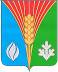 АдминистрацияМуниципального образованияАндреевский сельсоветКурманаевского районаОренбургской областиПОСТАНОВЛЕНИЕ.09.2018 № -ппроектГлава администрации сельсовета              Л.Г. АлимкинаN п/пПредмет внутреннего финансового контроля (процесс, операция, форма документа)Ответственный за выполнение процесса, операции (формирование документа) с указанием Ф.И.О., должностиПериодичность выполнения процесса, операции (формирования документа)Ответственные за осуществление внутреннего финансового контроля с указанием Ф.И.О., должностиСпособ, форма, метод внутреннего финансового контроляПериодичность осуществления внутреннего финансового контроляПодпись ответственного за осуществление внутреннего финансового контроля123456781.1.И т.д.N п/пДата осуществления внутреннего финансового контроляДолжность, фамилия и инициалы субъекта внутреннего финансового контроляПериод осуществления внутреннего финансового контроляПредмет внутреннего финансового контроляНомер и дата документа внутреннего финансового контроля, в котором выявлены нарушенияРезультаты внутреннего финансового контроля *Причины возникновения нарушенияПодпись субъекта внутреннего финансового контроляМеры, принятые для устранения нарушенияОтметки об ознакомлении с результатами внутреннего финансового контроля (объекта внутреннего контроля, руководителя (заместителя руководителя) структурного подразделения) с указанием должности, фамилии и инициалов1234567891011